История квиллинга    Одна из необычных техник бумажного творчества-это филигранное искусство   бумагокручения.На английском языке данный вид рукоделия называется квиллинг-от слова  квилл «птичье перо» по-другому-кручение. Техника возникла в Европе в 14 веке. Именно на кончики перьев средневековые монахини накручивали бумагу с позолоченными краями. Такие изделия выгляделикак настоящая филигрань-старинная ювилирная техника. Поэтому квиллинг называется бумажной филигранью. Бумага, которая использовалась для квиллинга, стоила очень дорого, поэтому долгое время в Европе квиллинг был искусством доступным только высшим слоям общества: им занимались английские принцессы и знатные дамы Франции и Италии.  Изящным арнаментом из полос украшали предметы культа, шкатулки для рукоделия и другие изящные дамские штучки. Квиллинг быстро распространился по всему миру. Например, в Корее - мастера выполняют в этой технике настоящие картины, включающие до нескольких тысяч элементов. В Китае – из роллов делают шкатулки и вазы, складывая из бумажных колечек конструкции. 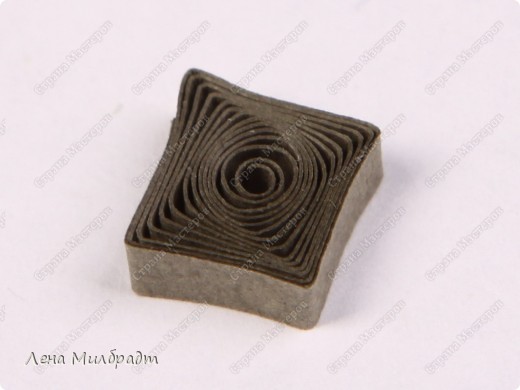 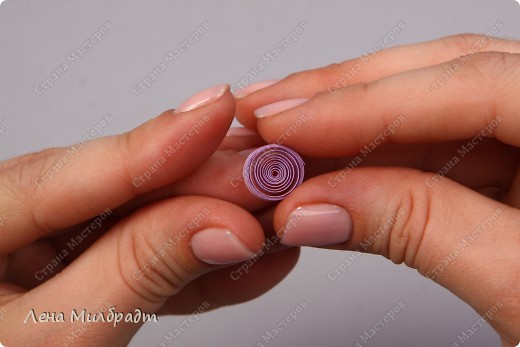 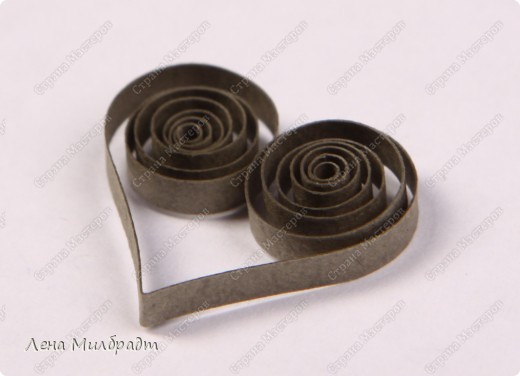 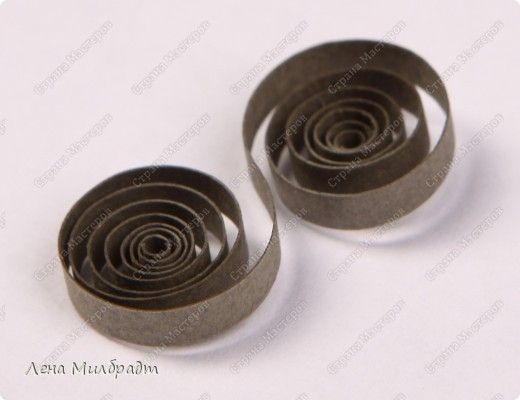 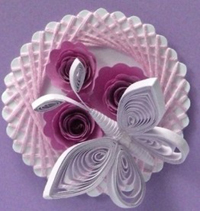 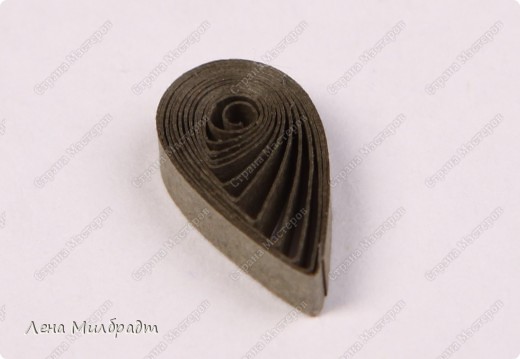 